         Mateřská škola, Uherské Hradiště, 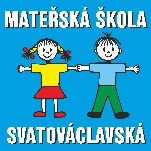          Svatováclavská 943, příspěvková organizace,         IČ:70993360  tel: 572540110Jméno a příjmení dítěte:Datum narození:Označte křížkem, do kterého zařízení MŠUH byste si přáli své dítě umístit	Komenského 539, Uh. Hradiště					tel.: 572 553 001	Svatováclavská 943, Uh. Hradiště				tel.: 572 552 352	28. října 982, Uh. Hradiště					tel.: 572 570 560	Pod Svahy 1006, Uh. Hradiště					tel.: 572 570 513	Husova 838, Uh. Hradiště					tel.: 572 564 301	MŠ s křesťanskou výchovou, Husova 838, Uh. Hradiště		tel.: 572 564 305	Štěpnická 1111, Uh. Hradiště					tel.: 572 564 304	Třídy dle pedagogiky Montessori, Štěpnická 1111		tel.: 572 564 304	U Mlýna 251, Uh. Hradiště -  Míkovice				tel.: 572 574 556	Vřesová 50, Uh. Hradiště -  Sady				tel.: 572 579 529	ZŠ T.G.M. - Mařatice, 1. Máje 55				tel.: 572 570 560